Specifikace předmětu poptávky,,Zajištění vzdělávacího zájezdu žáků SOŠ a SOU stavební Kolín do Londýna"Zadavatel:	Střední odborná škola stavební a Střední odborné učiliště stavební, Kolín II, Pražská 112, 280 02 Kolín IIUchazeč:Obchodní firma/název: IČ:Sídlo:PRO TRAVEL CK, s.r.o. 26355353Prokopova 23, 301 00 PlzeňPředmětné plnění:Doprava, ubytování včetně tlumočnických a průvodcovských služeb ve Spojeném království, Londýn, v délce trvání 5 kalendářních dní (7. - 11. 10. 2024) pro 40 žáků + minimálně 3 pedagogové zdarmamísto zahájení/ukončení zájezdu: Kolín, Středočeský kraj, Česká republika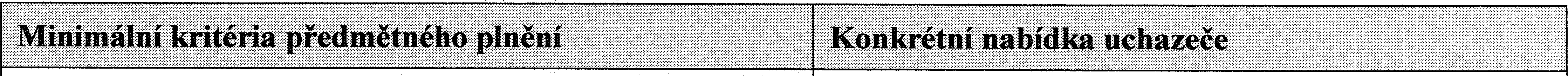 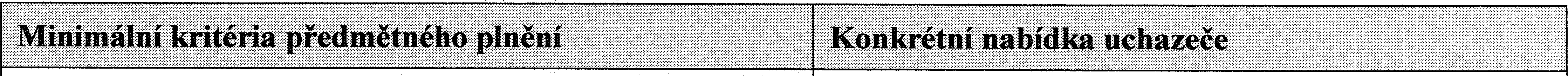 cílová destinace: Londýn, Spojené královstvítyp pobytu: poznávací a jazykově vzdělávací zájezdkapacita: 40 žáků + min. 3 pedagogovédoprava: autobus s odpovídajícím vybavením pro dálkové cesty, klimatizacetermín zájezdu: 7. - 11. 10. 2024ubytování: hotel (min. tříhvězdičkový) - 2 nocistravování: snídanědoprovodný program: Aktivity vedoucí k seznámení žáků s reáliemi navštívené země např. návštěva zajímavých míst, historických a architektonických památek, muzeí, galerií, kulturních událostí (min. 4 objekty)Cestovní pojištění (komplexní cestovní pojištění zahrnující léčebné výlohy, úraz, odpovědnost za škodu, storno poplatky)V ceně zájezdu budou kalkulovány všechny výdaje související s předmětem plnění veřejné zakázky: doprava, ubytování, tlumočnické a průvodcovské služby a ostatní poplatky související se zajištěním předmětulnění.Viz program zájezdu mze. V kalkulaci není zahrnut případný poplatek za autorizaci cesty do Velké Británie v systému ETA. Aktuáolně není ještě vyžadována a není stanovené datum, od kdy bude povinna. Pokud by toto bylo vyžadováno v termínu zájezdu, poplatek bude činit 10 liber a každý účastník se bude muset online nahlásit a poplatek uhradit. Samozřejmě poskytneme veškerou informační podporu.Cena dále nezahrnuje vstupné do navštívených míst a využití hromadné dopravy v místě.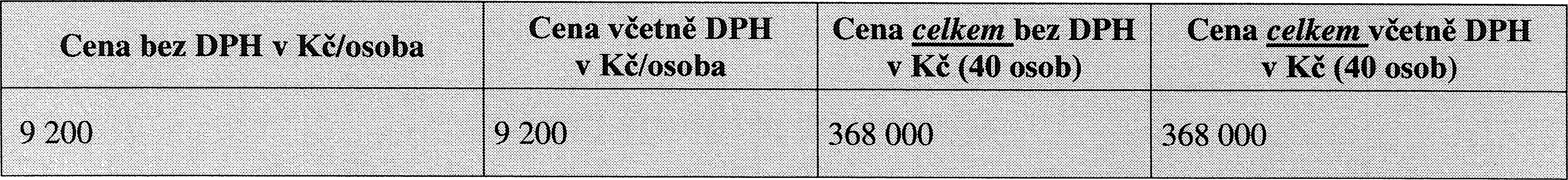 Kritériem výběru nejvhodnější nabídky bude konečná celková cena zájezdu (vyjádřená v Kč). Při fakturaci služeb požadujeme zvlášť vyjádření ceny za dopravu a ostatní poskytované služby.Čestně prohlašuji, že ve vyse uvedené ceně zájezdu jsou kalkulovány všechny výdaje související s předmětem plnění veřejné zakázky: doprava, ubytování i ostatní poplatky související se zajištěním předmětného plnění.V Plzni dne 11. 4. 2024	Razítko a podpis osoby oprávněné jednat jménem či za uchazečeStrana 2 (celkem 3)LONDÝN PRO STŘEDNÍ ŠKOLYDEN: CESTA DO VELKÉ BRITÁNIEOdjíždět budeme od školy v odpoledních hodinách. Autobusem pojedeme přes Německo a Belgii a zastavovat budeme jen na protažení a toalety.DEN: LONDÝN - GREENWICH, CITY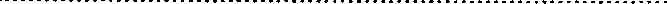 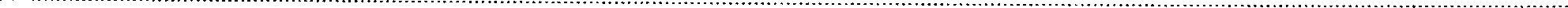 Během noci projedeme Belgií a brzy ráno dorazíme do Francie, abychom se přepravili přes kanál La Manche. Po příjezdu do Velké Británie se vydáme severozápadním směrem do Londýna, kde se nejprve projdeme parkem ve čtvrti Greenwich. V parku se nalézá známá královská observatoř a prochází tudy nultý poledník, který společně překročíme. Poté se svezeme lodí po řece Temži kolem lsle of Dogs až k mostu Tower Bridge, do jehož útrob vystoupáme a projdeme se po skleněné lávce s výhledem na moderní stavby Londýna. Navštívíme a prohlédneme si i londýnský hrad The Tower, který za svou téměř tisíciletou historii sloužil jako královský hrad, pevnost, vězení, místo poprav a nyní je domovem korunovačních klenotů. Poté se vydáme na procházku po finančním centru Londýna - oblasti The City. Podíváme se na památník velkého požáru Londýna a najdeme místo, kde ničivý požár vypukl. Uvidíme centrální anglickou banku Bank of England i královskou burzu Royal Exchange a po rušných ulicích City dojdeme na malebné Paternoster Square, kde si při odpočinku vychutnáme výhledy na monumentální St. Paur s Cathedral. Později přejdeme Millennium Bridge a podíváme se ke galerii Tate Modem, odkud jsou pěkné výhledy zpět na čtvrť City. Metrem přejedeme zpět k autobusu a odjedeme na ubytování.DEN: THAMES BARRIERS, BLOOMSBURY, TRAFALGAR SQUAREPo snídani vyrazíme do oblasti východního Londýna, kde se nacházejí bariéry na Temži. Seznámíme se s touto technickou pozoruhodností, která chrání centrum Londýna před záplavami. Odtud přejedeme do čtvrti Bloomsbury a navštívíme jedno z nejvýznamnějších světových muzeí - The British Museum. Zde si prohlédneme cenné archeologické sbírky a umělecké předměty z Egypta, Řecka, Říma, Blízkého i Dálného východu a mnoho dalších zajímavých exponátů. Pěšky přejdeme po Shaftesbury Avenue na náměstí Piccadilly Circus, Leicester Square a nakonec i na Trafalgar Square. Podíváme se do National Gallery, kde jsou vystavena slavná umělecká díla např. od Rubense, Rembrandta, Van Gogha, Turnera a dalších. V podvečer se necháme okouzlit pouličními umělci na Covent Garden. Poté se vrátíme na ubytování a odpočineme si.DEN: LONDÝN - WESTMINSTER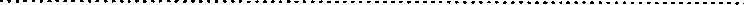 Po snídani se metrem přesuneme do čtvrti Southwark, kde navštívíme divadlo Globe, postavené jako kopie divadla, ve kterém působil William Shakespeare. Procházkou podél řeky dojdeme do oblasti Westminsteru. Čeká nás prohlídka Westminster Abbey, kde jsou korunováni angličtí králové a královny a kde je řada památníků slavných osobností. Dále nás čeká procházka místy, která se nejvíce zapsala do historie města: uvidíme vládní třídu Whitehall a přes park sv. Jakuba dojdeme k Buckingham Palace. Po třídě The Mail se vrátíme na Trafalgar Square a necháme si volno na nákup suvenýrů. V podvečer se s Londýnem rozloučíme jízdou na obřím vyhlídkovém kole London Eye. Metrem přejedeme k autobusu a odjedeme jihovýchodním směrem ke kanálu La Manche, přes který se vrátíme zpět do Francie.S. DEN: NÁVRAT DO ČRPřes noc projedeme Francií, Belgií a Německem a zastavovat budeme opět jen na protažení a toalety. Zpět ke škole přijedeme v odpoledních hodinách.V ceně je zahrnuto:doprava zájezdovým autobusem - klimatizace, kávovar, lednička, video, prodej teplých a chlazených nápojů2x cesta přes kanál La Manche (dle dostupnosti Eurotunel nebo trajekt)2x ubytování v hotelu nebo hostelu ve vícelůžkových pokojích, 2x snídaněslužba průvodce po celou dobu zájezdumobilní aplikace plná praktických informací a zábavy pro každého účastníkakomplexní cestovní pojištění zahrnující pojištění léčebných výloh, pojištění úrazu, odpovědnosti, zavazadel a stornaV ceně není zahrnuto:vstupy do navštívených objektů a atrakcí (doporučená částka 105 GBP/ studenti a 90 GBP/ děti do 15 let vč.)ETA (Electronic Travel Authorization - elektronická cestovní registrace) - ETA bude potřebná pro vstup do Velké Británie odr. 2024. Váže se na platný cestovní pas a platí dva roky, cena je 10 GBP. Zařídit si ji musí každý sám, návod bude po zveřejnění podrobností uveden na stránkách www.zaiezdyproskoly.czStrana 3 (celkem 3)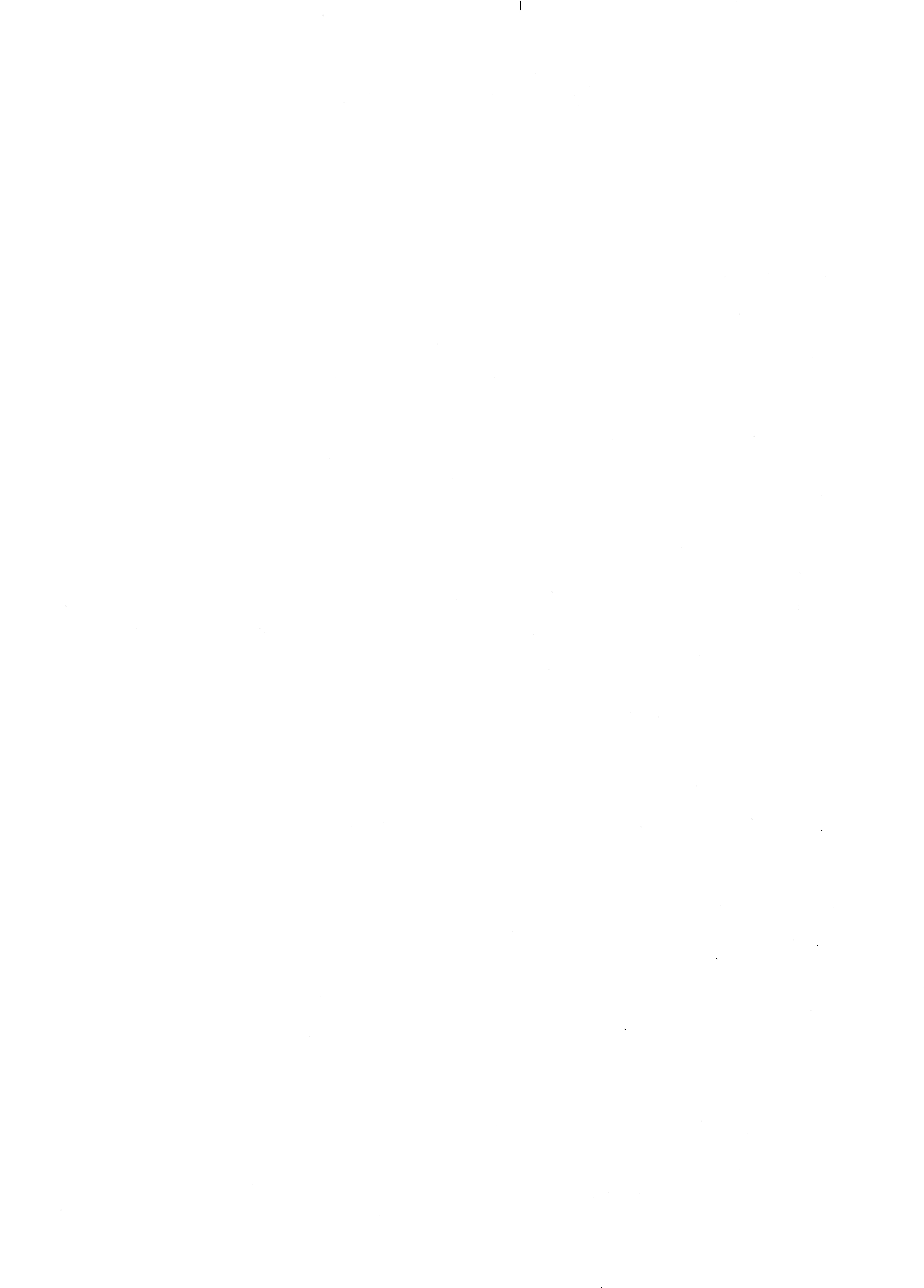 